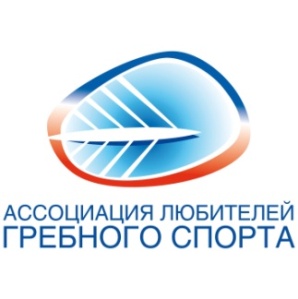 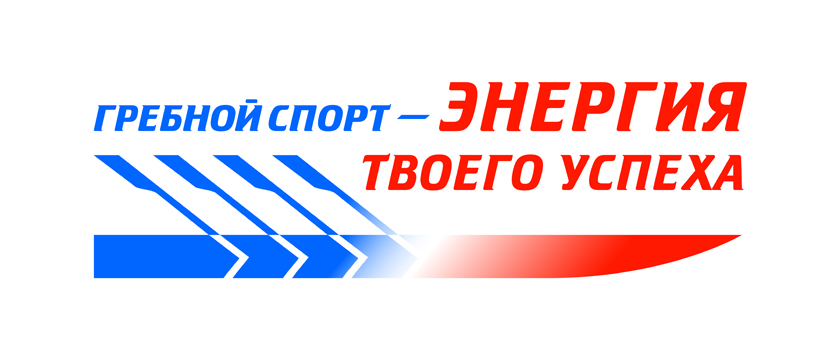         ВСЕРОССИЙСКИЕ СОРЕВНОВАНИЯ          ПО ГРЕБНОМУ СПОРТУ (ДИСЦИПЛИНА-АКАДЕМИЧЕСКАЯ ГРЕБЛЯ)                                                    СРЕДИ СТУДЕНТОВТехнические результатыГребная база СКА Токсово, оз. Хеппоярви				       06 – 07 августа 2016 годаГлавный судья соревнований,Судья высшей категории									А.А. ЯкунинГлавный секретарь, Судья I категории										О.С. СтрийскаяМЕСТОРЕГИОН/КОМАНДА/ФИВремя П\ФВРЕМЯ ФАВРЕМЯ ФБ1Х ЖА1Х ЖА1Х ЖА1Х ЖА1Х ЖА1МОСКВА / РГУФК СиМТЛЕБЕДЕВА АНАСТАСИЯ (1993, МС)8:33,108:28,252МОСКВА / СУФКиСПОДОРОЖНЯК АННА (1993, КМС)8:25,778:43,173МОСКВА / РУДНСЕМЕНОВА МАРИЯ (1997, 1)8:59,928:57,874МОСКВА / РГУФК СиМТПУШКИНА ОКСАНА (1994, КМС)8:52,019:01,435В.НОВГОРОД / ОЛИМП ЦСПШЕСТАКОВА ЯНА (1996, КМС)9:15,659:12,756СПБ / ГОРНЫЙ УНИВЕРСИТЕТЛУНТОВСКАЯ ЯНА (1997, 2)9:35,889:12,877СПБ / ВОЕНМЕХПРОНИНА МАРИЯ (1997, 2)9:33,4510:05,858ВЛАДИВОСТОК /ДВФУПАЛЬЧИКОВА ДАРЬЯ (1996)10:29,6210:35,181Х ЖА л/в1Х ЖА л/в1Х ЖА л/в1Х ЖА л/в1Х ЖА л/в1МОСКВА / МГУППМОХНАЧЕВА ЕЛЕНА (1996, б/р) Л/В10:44,8412:12,741Х МА л/в1Х МА л/в1Х МА л/в1Х МА л/в1Х МА л/в1МОСКВА / РГУФКиСПЕШКОВ ЮРИЙ  (1988, МС)8:53,257:51,812СПБ/ ЛТАФРОЛОВ РОСТИСЛАВ (1994, МС)9:02,547:53,843СПБ / ГУПТДШМЕЛЕВ АЛЕКСЕЙ (1995, 1)8:29,398:07,484ТОМСК / ТУСУРДОБРЫНИН АНДРЕЙ (1991, КМС)8:31,518:15,955ТОМСК / ТУСУРДОБКИН ДЕНИС (1996, КМС)8:44,278:28,326ТОМСК / ТГАСУВЕРШИНИН ЕВГЕНИЙ (1996, КМС)8:50,988:35,287СПБ / ГМТУКОЛОТОВКИН НИКИТА (1997, 2)9:23,432Х МА2Х МА2Х МА2Х МА2Х МА1СПБ / НГУ им. П.Ф.ЛЕСГАФТАМОКШИН КОНСТАНТИН (1995, МС)ЕВДОКИМОВ СТАНИСЛАВ (1996, МС)7:03,692СПБ / СПБГУКОСТЫЛЕВ ИЛЬЯ  (1992, КМС)САЛЬМАНОВИЧ ЕВГЕНИЙ (1992, КМС)7:19,913СПБ / ГУАПВОХМЯНИН АРТУР (1997, КМС)ТРУСЕЕВ ГЕОРГИЙ (1997, КМС)7:28,484ТОМСК / ТУСУРАЛЕКСЕЕВ ФИЛИПП (1995, КМС)БАЛЬЖИНИМАЕВ БАИР (1994, КМС)7:49,172- МА2- МА2- МА2- МА2- МА1КАЗАНЬ / ПОВОЛЖСКАЯ АКАДЕМИЯСТРОМКИН АЛЕКСАНДР (1992, МС)РУДНЕВ ПАВЕЛ (1991, МС)7:16,032СПБ / НГУ им. П.Ф. ЛЕСГАФТАКРОТОВ САВВА (1996, МС)МЕСЯЦ МАКСИМ (1996, МС)7:28,273СПБ / НГУ им. П.Ф. ЛЕСГАФТАЧЕРНОВ ПАВЕЛ (1992, КМС)СУДАРИКОВ АЛЕКСЕЙ (1993, КМС)7:30,774СПБ / ВОЕНМЕХГЛУХОВ РОБЕРТ (1998, КМС)ТКАЧ ГЕННАДИЙ (1999, КМС)7:34,571Х МА1Х МА1Х МА1Х МА1Х МА1МОСКВА / РГУФК СиМТПЕШКОВ ЮРИЙ (1988, МС)7:32,857:14,592СПБ / НГУ им. П.Ф. ЛЕСГАФТАГОЛУБЕВ МАКСИМ (1994, МС)7:20,597:23,943В.НОВГОРОД / ОЛИМП ЦСППИКАЛЕВ ФЕДОР (1992, МС)7:35,107:29,344МОСКВА / РГУФКТиМПСЫЧЕВ СЕРГЕЙ (1993, МС)7:38,477:50,505СПБ / НГУ им. П.Ф. ЛЕСГАФТААНДРЕЕВ АНДРЕЙ (1995, 1)7:57,337:51,326СПБ / НГУ им. П.Ф. ЛЕСГАФТАКАРПОВ НИКИТА (1997, КМС)7:40,087:41,717ТОМСК / ТУСУРБАЛЬЖИНИМАЕВ БАИР (1994, КМС)8:02,877:56,908МОСКВА / МГУППГОРЛОВ СЕРГЕЙ (1996, КМС)8:13,517:58,679ТОМСК / ТУСУРАЛЕКСЕЕВ ФИЛИПП (1995, КМС)8:15,268:07,5610СПБ / ГМУ им. ПАВЛОВАСЕРГЕЕВ АЛЕКСАНДР (1988, Б/Р)8:54,178:37,1211ВЛАДИВОСТОК / ДВФУКИРГИЗОВ ОЛЕГ (1996)8:26,92н/c2Х ЖА2Х ЖА2Х ЖА2Х ЖА2Х ЖА1МОСКВА / МГУ, РГУФК СиМТЯНИНА АНАСТАСИЯ (1993, МС)ЛЕБЕДЕВА АНАСТАСИЯ (1993, МС)7:35,107:18,892СБОРНАЯ ГОРОДОВ / ТУСУР, РГУФК СиМТХАЛАЛЕЕВА ОЛЬГА (1991, МС)СТЕПАНОВА ВАСИЛИСА (1993, МС)7:38,577:41,003МОСКВА / РУДН,РГУФК СиМТПУШКИНА ОКСАНА (1994, КМС)СЕМЕНОВА МАРИЯ (1997, 1)7:49,137:41,954СПБ / НГУ им. П.Ф. ЛЕСГАФТАШЕВЧЕНКО МАРГАРИТА (1994, КМС)КУЛИКОВА ТАТЬЯНА (1996, КМС)8:01,018:04,855СБОРНАЯ ГОРОДОВ СПБ / ВЛАДИВОСТОК /ДВФУЕФИМОВА МАРИЯ (1998, 1)ПАЛЬЧИКОВА ДАРЬЯ (1996, 1)8:15,658:23,456СБОРНАЯ ГОРОДОВ МОСКВА / В.НОВГОРОД МОХНАЧЕВА ЕЛЕНА (1996, б/р) ШЕСТАКОВА ЯНА (1996, КМС)8:35,588:54,127СПБ / ВОЕНМЕХ/ ГОРНЫЙ УНИВЕРСИТЕТПРОНИНА МАРИЯ (1997, 2)ЛУНТОВСКАЯ ЯНА (1997, 2)9:00,442Х МА л/в2Х МА л/в2Х МА л/в2Х МА л/в2Х МА л/в10:29,621СПБ/ ЛТУ,ФРОЛОВ РОСТИСЛАВ (1994, МС)КАСКЕВИЧ АЛЕКСЕЙ (1994, МС)6:58,182ТОМСК / ТУСУР, ТГАСУДОБКИН ДЕНИС (1996, КМС)ВЕРШИНИН ЕВГЕНИЙ (1996, КМС)7:05,273СБОРНАЯ ГОРОДОВДОБРЫНИН АНДРЕЙ (1991, КМС)КОЛОТОВКИН НИКИТА (1998, КМС)7:17,124- МА 4- МА 4- МА 4- МА 4- МА 1СБОРНАЯ ГОРОДОВСТРОМКИН АЛЕКСАНДР (1992, МС)РУДНЕВ ПАВЕЛ (1991, МС)КИРГИЗОВ ОЛЕГ (1991, КМС)ДОБРЫНИН АНДРЕЙ (1991, КМС)6:50,922СБОРНАЯ ГОРОДОВКРОТОВ САВВА (1996, МС)МЕСЯЦ МАКСИМ (1996, МС)ЧЕРНОВ ПАВЕЛ (1992, КМС)СУДАРИКОВ АЛЕКСЕЙ (1993, КМС)6:54,85